ЗАО   ГОСТИНИЦА   «ОКТЯБРЬСКАЯ»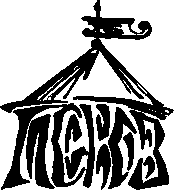 ТУРИСТИЧЕСКОЕ   БЮРО180000 г. Псков, Октябрьский пр.36. Тел. (8-8112) 66-42-27,факс 66-42-54   E-mail:okthotel@mail.ruРеестровый номер РТО 003251Школьная группа ПСКОВ - ПУШКИНСКИЕ ГОРЫ - ИЗБОРСК - ПЕЧОРЫ
(2 дня/1 ночь)Экскурсионная программа:1 день: прибытие группы в Псков. Завтрак. Отъезд в Пушкинские горы. Экскурсия в музее - заповеднике А. С. Пушкина "Михайловское": усадьбы Михайловское, Тригорское (или Петровское), прогулки по паркам заповедника, посещение Святогорского монастыря, где похоронен А.С. Пушкин.  Обед.Возвращение в г. Псков. Размещение в гостинице. Свободное время.2 день:Завтрак. Освобождение номеров. Отъезд в г.Изборск. Экскурсия по Изборской крепости, осмотр Труворова городища, прогулка к Словенским ключам. Переезд в г. Печоры. Экскурсия Псково - Печерский мужской монастырь. Возвращение в г. Псков. Обзорная экскурсия по г. Пскову: Кремль, Довмонтов город, Троицкий собор, оборонное и гражданское зодчество города.Обед (или ужин). Трансфер на вокзал.Стоимость тура:                                                                                           Цены  2020 г.Цены нетто указаны в рублях на одного человека (школьника). 

В стоимость тура входит:проживание в гостинице (номера с удобствами); расчетное время: 12-00-12-002-х разовое питание (завтрак швед стол  + обед (или ужин));услуги гида;транспортно - экскурсионное обслуживание;входные билеты для школьников.Дополнительно:доплата за третье питание: 320 руб./чел.входные билеты в музеи за взрослого: 650 руб. (взр.) доплата за 1-но местное размещение 300 руб. /сутки Гостиницыс транспортным обслуживаниемс транспортным обслуживаниемс транспортным обслуживаниемс транспортным обслуживаниемна транспорте заказчикана транспорте заказчикана транспорте заказчикана транспорте заказчикаГостиницы40+430+320+212+140+430+320+212+1"ОКТЯБРЬСКАЯ»4 5304 9005 6006 51538604 05044105100